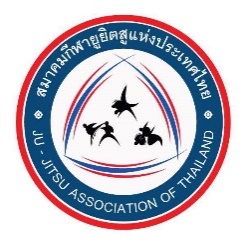 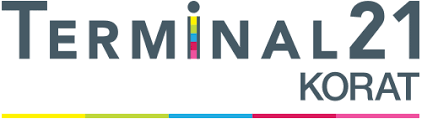 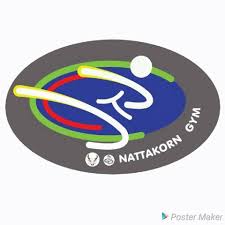 ระเบียบการแข่งขัน TERMINAL 21 KORAT  TAE KWON DO & JUJITSU CHAMPIONSHIPS 2019                                             วันเสาร์ที่ 14  กันยายน 25621.คุณสมบัติของนักกีฬา          1.1 ต้องเป็นนักกีฬาสังกัดที่อยู่ในสังกัด หน่วยงานราชการ สถาบันการศึกษา สโมสร ชมรม  ศูนย์เยาวชน บริษัท ห้างร้าน สมาคมกีฬาจังหวัด เพียงสังกัดเดียวเท่านั้น          1.2 อายุของนักกีฬา          		1.2.1 ยุวชนอายุไม่เกิน        7 ปี           ( ไม่เกิดก่อน พ.ศ.2555 )                        1.2.2 ยุวชนอายุไม่เกิน      8-9 ปี           (เกิดระหว่าง พ.ศ.2553-2554 )          		1.2.3 ยุวชนอายุไม่เกิน   10 -11 ปี         (เกิดระหว่าง พ.ศ.2551-2552 )          		1.2.4 ยุวชนอายุไม่เกิน    12-13 ปี         (เกิดระหว่าง พ.ศ.2549-2550 )                        1.2.5 เยาวชนอายุไม่เกิน  14-15 ปี         (เกิดระหว่าง พ.ศ.2547-2548 )         		                        1.2.6 เยาวชนอายุไม่เกิน  16 -17 ปี        (เกิดระหว่าง พ.ศ.2545-2546 )           	  1.4 นักกีฬา                    	1.4.1 นักกีฬาทำการแข่งขันประเภทต่อสู้ Fighting / Newaza /No Gi จะสามารถเข้าแข่งขันได้เพียงระดับรุ่นอายุและรุ่นน้ำหนักเดียวเท่านั้น**นักกีฬาสามารถแข่งขันในรุ่นอายุที่มากขึ้นได้**	       	1.4.2 นักกีฬาหนึ่งคนเข้าการแข่งขันได้ทุกประเภท Fighting  /Newaza /No Gi                          1.4.3 การแข่งขันแบ่งนักกีฬาออกเป็น 2 ประเภท ประเภทมือใหม่ ( Beginner ) เคยแข่งขันยูยิตสูไม่เกิน 3 ครั้ง ประเภทมือเก่า ( Advance )  เคยแข่งขันยูยิตสูมากกว่า 3 ครั้ง1.4.4 นักกีฬาที่แข่งในประเภทมือใหม่ ต้องไม่เคยแข่งขันใน กีฬาแห่งชาติ กีฬา เยาวชนแห่งชาติ ไม่เคยได้เหรียญกีฬาชิงชนะเลิศแห่งประเทศไทย และเคยแข่งขันยูยิตสูไม่เกิน 3 ครั้ง2.สถานที่แข่งขัน	บริเวณ Hall 13.การแบ่งประเภทนักกีฬายูยิตสูFIGHTING SYSTEMNEWAZANo-GiFULL CONTACT4.วิธีการจัดการแข่งขัน          4.1 การแข่งขันใช้แบบแพ้คัดออก (รองชนะเลิศอันดับ 2 มี 2 รางวัล )          4.2 ประเภท Fighting system ยุวชนอายุไม่เกิน  7 ปี 8-9  ปี เ กิน  10-11 ปี 12-13 ปี                  ใช้เวลาแข่งขัน 2 นาที ยุวชน 14 -15 ปี                 ใช้เวลาแข่งขัน 3 นาที ใน Part 1 ห้ามโจมตีที่ศีรษะใน Part 3 ใช้เทคนิคการควบคุมเท่านั้นห้ามใช้เทคนิคหักแขนรัดคอ รุ่นเยาวชน 16-17 ปี และประชาชน             ใช้เวลาแข่งขัน 3 นาที          4.3 ประเภท Newaza ยุวชนอายุไม่เกิน  7  ปี             ใช้เวลาแข่งขัน 3 นาที ยุวชนอายุไม่เกิน  8-9  ปี  10-11 ปี 12-13  ปี                 ใช้เวลาแข่งขัน 3 นาที นักกีฬายุวชนใช้เทคนิค ทำให้คู่ต่อสู้ยอมแพ้ (submission) ได้ท่าที่ใช้ตามกติกาที่สมาคมกำหนด  เยาวชน 14-15 ปี16-17 ปี             ใช้เวลาแข่งขัน  4 นาที นักกีฬาใช้เทคนิค ทำให้คูต่อสู้ยอมแพ้ (submission) ได้ท่าที่ใช้ตามกติกาที่สมาคมกำหนด    ประชาชน           ใช้เวลาแข่งขัน 5 นาที นักกีฬาใช้เทคนิค ทำให้คูต่อสู้ยอมแพ้ (submission) ได้ท่าที่ใช้ตามกติกาที่สมาคมกำหนด           4.3 ประเภท No-gi  ยุวชนอายุไม่เกิน  7  ปี       ใช้เวลาแข่งขัน 3 นาที ยุวชนอายุไม่เกิน  8-9  ปี  10-11 ปี 12-13  ปี       ใช้เวลาแข่งขัน 3 นาที นักกีฬายุวชนใช้เทคนิค ทำให้คู่ต่อสู้ยอมแพ้ (submission) ได้ท่าที่ใช้ตามกติกาที่สมาคมกำหนด  เยาวชน 14-15 ปี 16-17 ปี        ใช้เวลาแข่งขัน  4 นาที นักกีฬาใช้เทคนิค ทำให้คูต่อสู้ยอมแพ้ (submission) ได้ท่าที่ใช้ตามกติกาที่สมาคมกำหนด  ประชาชน       ใช้เวลาแข่งขัน 5 นาที นักกีฬาใช้เทคนิค ทำให้คูต่อสู้ยอมแพ้ (submission) ได้ท่าที่ใช้ตามกติกาที่สมาคมกำหนด                           ***** การตัดสินของคณะกรรมการจัดการแข่งขันถือเป็นข้อยุติ *******    4.4 ใช้กติกาของสหพันธ์ยูยิตสูนานาชาติ ( JJIF ) และ สมาคมยูยิตสูแห่งประเทศไทย          4.4.1  ชุดที่ทำการแข่งขันต้องเป็นไปตามระเบียบที่สมาคมยูยิตสูแห่งประเทศไทยกำหนด          4.4.2   การแข่งขันประเภท Fighting systemในประเภทเยาวชนและประชาชนต้องใส่ ฟันยางและกระจับ ทุกครั้งที่ทำการแข่งขัน          4.4.3 ชุดแข่งขันประเภท NO GI ต้องเป็นเสื้อรัดกล้ามเนื้อ (Rash guard) กางเกงเป็นกางเกงขาสั้นที่ไม่มีซิปพลาสติกเหรอโลหะ เหรอเป็นกางเกงรัดกล้ามเนื้อขาสั้นเหรอขายาว          4.4.4 นักกีฬา ผู้ฝึกสอน ผู้เกี่ยวข้องของทีมที่ส่งเข้าการแข่งขันต้องปฏิบัติตามตามกฎระเบียบของสมาคมโดยเคร่งครัด และหากมีการโกงอายุจะดำเนินคดีตามกฎหมาย4.5 ประเภท Full Contact (ไม่มีแบ่งประเภทมือเก่า-มือใหม่) อายุตั้งแต่ 18 ปีขึ้นไป 	4.5.1 รอบคัดเลือก ใช้เวลา 2 นาที ถ้าเสมอ ให้ทาการต่อเวลา 1 นาที  	4.5.2 รอบเหรียญรางวัล ใช้เวลา 3 นาที ถ้าเสมอ ให้ทำการต่อเวลา 2 นาที  	4.5.3 ห้ามใช้ศอก และ ศีรษะ  	4.5.4 ห้ามโจมตีใบหน้า ขณะทาการแข่งขันใน Part 3  	4.5.5 ห้ามใช้เท้าแตะในขณะคู่ต่อสู้อยู่ในท่านอน  	4.5.6 ห้ามดึง หรือ จับ Head Guard ของคู่ต่อสู้  	4.5.7 หากสามารถควบคุมแขนและทาให้คู่ต่อสู้ไม่สามารถป้องกันตัวเองได้ในท่านอนหงาย แล้วต่อยข้างศีรษะ 3 ครั้ง ให้ถือว่าชนะคู่ต่อสู้แบบ Knock out  	4.5.8 ถ้าโดน 2 Knock down จะถูกปรับแพ้ (การนับ Knock down ครั้งที่ 1 นับ 5 วินาที ปรับแพ้ , ครั้งที่ 2 นับ 3 วินาที ปรับแพ้) 	4.5.9 ถ้าโดน Knock out จะถูกปรับแพ้   ใช้กติกาของสหพันธ์ยูยิตสูนานาชาติ (JJIF) และ สมาคมยูยิตสูแห่งประเทศไทย 4.6 ประเภท Full Contact ระดับเยาวชน (อายุไม่เกิน 18 ปี) 	4.6.1 ใส่หน้ากาก Super Safe 	4.6.2 ใช้เวลา 2 นาที ถ้าเสมอ ให้ทำการต่อเวลา 1 นาที 	4.6.3 ห้ามใช้อาวุธศอกทุกกรณี4.7 ระดับ Master Senior อายุ 30 ปีขึ้นไป 	4.7. 1 ใส่หน้ากาก Super Safe 	4.7.2 ใช้เวลา 2 นาที ถ้าเสมอ ให้ทำการต่อเวลา 1 นาที    5.ชั่งน้ำหนัก             06.00-08.00 น.วันที่ 14 กย.62- ทุกประเภท ทุกรุ่นอายุ6.  การประชุมผู้จัดการทีมวันเสาร์ที่ 14  กย. 2562 เวลา  08.30 7.  กำหนดการแข่งขัน           09.00 น.  เริ่มทำการแข่งขัน8.  ค่าสมัครแข่ง  -ประเภทบุคคล  FIGHTING / NEWAZA / No- gi / Full Contact คนละ 400 บาท/ประเภท ***นักกีฬาที่สมัครแข่งขัน 3 ประเภท ค่าสมัคร 1000 บาท ***9.  หลักฐานการการแข่งขัน              บัตรประจำตัวประชาชน หรือสูติบัตร  ตัวจริง ก่อนชั่งน้ำหนัก10.  กำหนดการส่งใบสมัครสมัครในระบบออนไลน์ได้ที่  www.thannam.net            ติดตามรายละเอียดใน   Facebook :Ju-JITSU THAI11.  รางวัลการแข่งขันรางวัลสำหรับนักกีฬา               ชนะเลิศ		            เหรียญกระไหล่ทอง และประกาศนียบัตร                 รองชนะเลิศอันดับ 1		เหรียญกระไหล่เงิน และประกาศนียบัตร                รองชนะเลิศอันดับ 2		เหรียญกระไหล่ทองแดง และประกาศนียบัตร   ถ้วยรางวัลสำหรับทีม    รางวัลถ้วยคะแนนรวมทุกประเภททุกรุ่นอายุ    ประเภท FIGHTING SYSTEM / NEWAZA / NO- GI          ถ้วยรางวัลชนะเลิศคะแนนรวมประเภทบุคคลชาย - หญิง ยุวชนอายุไม่เกิน    7 ปี           ถ้วยรางวัลชนะเลิศคะแนนรวมประเภทบุคคลชาย - หญิง ยุวชนอายุไม่เกิน     8-9 ปี           ถ้วยรางวัลชนะเลิศคะแนนรวมประเภทบุคคลชาย - หญิง ยุวชนอายุไม่เกิน   10-11 ปี          ถ้วยรางวัลชนะเลิศคะแนนรวมประเภทบุคคลชาย - หญิง ยุวชนอายุไม่เกิน    12-13 ปี          ถ้วยรางวัลชนะเลิศคะแนนรวมประเภทบุคคลชาย - หญิง เยาวชนอายุไม่เกิน   14-15 ปี          ถ้วยรางวัลชนะเลิศคะแนนรวมประเภทบุคคลชาย - หญิง เยาวชนอายุไม่เกิน   16-17 ปี ถ้วยรางวัลสำหรับผู้ฝึกสอน FIGHTING SYSTEM / NEWAZA / NO- GI           รางวัลผู้ฝึกสอนดีเด่น  ยุวชนอายุไม่เกิน         7 ปี           รางวัลผู้ฝึกสอนดีเด่น  ยุวชนอายุไม่เกิน       8-9 ปี           รางวัลผู้ฝึกสอนดีเด่น  ยุวชนอายุไม่เกิน    10-11 ปี           รางวัลผู้ฝึกสอนดีเด่น  ยุวชนอายุไม่เกิน     12-13 ปี           รางวัลผู้ฝึกสอนดีเด่น  เยาวชนอายุไม่เกิน   14-15 ปี           รางวัลผู้ฝึกสอนดีเด่น  เยาวชนอายุไม่เกิน   16-17 ปี     ถ้วยรางวัลสำหรับนักกีฬา FIGHTING SYSTEM / NEWAZA / NO- GI            ถ้วยรางวัลนักกีฬายอดเยี่ยม ชาย ยุวชนอายุไม่เกิน        7 ปี            ถ้วยรางวัลนักกีฬายอดเยี่ยม หญิง ยุวชนอายุไม่เกิน       7 ปี            ถ้วยรางวัลนักกีฬายอดเยี่ยม ชาย ยุวชนอายุไม่เกิน       8-9 ปี            ถ้วยรางวัลนักกีฬายอดเยี่ยม หญิง ยุวชนอายุไม่เกิน      8-9 ปี            ถ้วยรางวัลนักกีฬายอดเยี่ยม ชาย  ยุวชนอายุไม่เกิน     10-11 ปี            ถ้วยรางวัลนักกีฬายอดเยี่ยม หญิง ยุวชนอายุไม่เกิน     10-11 ปี            ถ้วยรางวัลนักกีฬายอดเยี่ยม ชาย ยุวชนอายุไม่เกิน       12-13 ปี            ถ้วยรางวัลนักกีฬายอดเยี่ยม หญิง ยุวชนอายุไม่เกิน      12-13 ปี            ถ้วยรางวัลนักกีฬายอดเยี่ยม ชาย – เยาวชนอายุไม่เกิน  14-15 ปี            ถ้วยรางวัลนักกีฬายอดเยี่ยม หญิง เยาวชนอายุไม่เกิน    14-15 ปี            ถ้วยรางวัลนักกีฬายอดเยี่ยม ชาย – เยาวชนอายุไม่เกิน   16-17 ปี            ถ้วยรางวัลนักกีฬายอดเยี่ยม หญิง เยาวชนอายุไม่เกิน    16-17 ปี12.  การนับคะแนนรวม               12.1 ให้นับจำนวนเหรียญทองเป็นหลักโดยทีมที่ได้รับเหรียญทองมากกว่าถือเป็นทีมคะแนนรวม อันดับที่ 1กรณีที่จำนวนเหรียญทองเท่ากันให้ดูจำนวนเหรียญเงิน  และทองแดง  ตามลำดับ                12.2 กรณีไม่ถึง 2  ทีม ถือเป็นการประลองไม่นับเหรียญ                 12.3 ถ้าเกิดกรณีจำนวนเหรียญทุกเหรียญเท่ากันหมดให้ดูจำนวนนักกีฬาที่ทีม นั้นๆ ส่งเข้าร่วมการแข่งขันสโมสรไหนส่งนักกีฬาเข้าร่วมการแข่งขันมากกว่าเป็นฝ่ายชนะ                12.4 การนับคะแนนรวมจะนับทุกรุ่นทุกประเภทที่ แข่งขัน นับเฉพาะรุ่นที่มีนักกีฬา 4 คนขึ้นไป13.  การรักษาพยาบาลฝ่ายจัดการแข่งขันจะดูแลรับผิดชอบการปฐมพยาบาลเบื้องต้นเท่านั้นหากต้องเข้ารับการรักษาพยาบาล ทุกทีมฯ จะต้องรับผิดชอบค่าใช้จ่ายเองระดับยุวชนอายุไม่เกิน 7  ปี มือใหม่ - มือเก่าระดับยุวชนอายุไม่เกิน 7  ปี มือใหม่ - มือเก่าระดับยุวชนอายุไม่เกิน 7  ปี มือใหม่ - มือเก่าระดับยุวชนอายุไม่เกิน 7  ปี มือใหม่ - มือเก่าบุคคลชายบุคคลชายบุคคลหญิงบุคคลหญิง1รุ่นน้ำหนักไม่เกิน    18 กก.1รุ่นน้ำหนักไม่เกิน  18 กก.2รุ่นน้ำหนักไม่เกิน    21 กก.2รุ่นน้ำหนักไม่เกิน  21 กก.3รุ่นน้ำหนักไม่เกิน   25 กก.3รุ่นน้ำหนักไม่เกิน  25 กก.4รุ่นน้ำหนักเกิน       25 กก.4รุ่นน้ำหนักเกิน       25 กก.ระดับยุวชนอายุไม่เกิน 8-9 ปี มือใหม่ - มือเก่าระดับยุวชนอายุไม่เกิน 8-9 ปี มือใหม่ - มือเก่าระดับยุวชนอายุไม่เกิน 8-9 ปี มือใหม่ - มือเก่าระดับยุวชนอายุไม่เกิน 8-9 ปี มือใหม่ - มือเก่าบุคคลชายบุคคลชายบุคคลหญิงบุคคลหญิง1รุ่นน้ำหนักไม่เกิน   21 กก.1รุ่นน้ำหนักไม่เกิน    20 กก.2รุ่นน้ำหนักไม่เกิน   24 กก.2รุ่นน้ำหนักไม่เกิน    22 กก.3รุ่นน้ำหนักไม่เกิน   27 กก.3รุ่นน้ำหนักไม่เกิน   25 กก.4รุ่นน้ำหนักไม่เกิน   30 กก.4รุ่นน้ำหนักไม่เกิน   28 กก.5รุ่นน้ำหนักไม่เกิน   34 กก.5รุ่นน้ำหนักไม่เกิน   32 กก.6รุ่นน้ำหนักไม่เกิน   38 กก.6รุ่นน้ำหนักไม่เกิน   36 กก.7รุ่นน้ำหนักไม่เกิน   42 กก.7รุ่นน้ำหนักไม่เกิน   40 กก.8รุ่นน้ำหนักเกิน       42 กก.8รุ่นน้ำหนักเกิน        40 กก.ระดับยุวชนอายุไม่เกิน 10-11 มือใหม่ - มือเก่าระดับยุวชนอายุไม่เกิน 10-11 มือใหม่ - มือเก่าระดับยุวชนอายุไม่เกิน 10-11 มือใหม่ - มือเก่าระดับยุวชนอายุไม่เกิน 10-11 มือใหม่ - มือเก่าบุคคลชายบุคคลชายบุคคลหญิงบุคคลหญิง1รุ่นน้ำหนักไม่เกิน   24 กก.1รุ่นน้ำหนักไม่เกิน    22 กก.2รุ่นน้ำหนักไม่เกิน   27 กก.2รุ่นน้ำหนักไม่เกิน    25 กก.3รุ่นน้ำหนักไม่เกิน   30 กก.3รุ่นน้ำหนักไม่เกิน    28 กก.4รุ่นน้ำหนักไม่เกิน   34 กก.4รุ่นน้ำหนักไม่เกิน    32 กก.5รุ่นน้ำหนักไม่เกิน   38 กก.5รุ่นน้ำหนักไม่เกิน    36 กก.6รุ่นน้ำหนักไม่เกิน   42 กก.6รุ่นน้ำหนักไม่เกิน    40 กก.7รุ่นน้ำหนักไม่เกิน   46 กก.7รุ่นน้ำหนักไม่เกิน   44 กก.8รุ่นน้ำหนักไม่เกิน   50 กก.8รุ่นน้ำหนักไม่เกิน   48 กก.9รุ่นน้ำหนักเกิน       50 กก.9รุ่นน้ำหนักเกิน       48 กก.ระดับยุวชนอายุไม่เกิน 12-13 ปี มือใหม่ - มือเก่าระดับยุวชนอายุไม่เกิน 12-13 ปี มือใหม่ - มือเก่าระดับยุวชนอายุไม่เกิน 12-13 ปี มือใหม่ - มือเก่าระดับยุวชนอายุไม่เกิน 12-13 ปี มือใหม่ - มือเก่าบุคคลชายบุคคลชายบุคคลหญิงบุคคลหญิง1รุ่นน้ำหนักไม่เกิน   30 กก.1รุ่นน้ำหนักไม่เกิน     25 กก.2รุ่นน้ำหนักไม่เกิน   34 กก.2รุ่นน้ำหนักไม่เกิน    28 กก.3รุ่นน้ำหนักไม่เกิน   38 กก.3รุ่นน้ำหนักไม่เกิน    32 กก.4รุ่นน้ำหนักไม่เกิน   42 กก.4รุ่นน้ำหนักไม่เกิน    36 กก.5รุ่นน้ำหนักไม่เกิน   46 กก.5รุ่นน้ำหนักไม่เกิน    40 กก.6รุ่นน้ำหนักไม่เกิน   50 กก.6รุ่นน้ำหนักไม่เกิน    44 กก.7รุ่นน้ำหนักไม่เกิน   55 กก.7รุ่นน้ำหนักไม่เกิน    48 กก.8รุ่นน้ำหนักไม่เกิน   60 กก.8รุ่นน้ำหนักไม่เกิน    52 กก.9รุ่นน้ำหนักไม่เกิน   66 กก.9รุ่นน้ำหนักไม่เกิน    57 กก.10รุ่นน้ำหนักเกิน       66 กก.10รุ่นน้ำหนักเกิน        57 กก.ระดับเยาวชนอายุไม่เกิน 14-15  ปี มือใหม่ - มือเก่าระดับเยาวชนอายุไม่เกิน 14-15  ปี มือใหม่ - มือเก่าระดับเยาวชนอายุไม่เกิน 14-15  ปี มือใหม่ - มือเก่าระดับเยาวชนอายุไม่เกิน 14-15  ปี มือใหม่ - มือเก่าบุคคลชายบุคคลชายบุคคลหญิงบุคคลหญิง1รุ่นน้ำหนักไม่เกิน    38 กก.1รุ่นน้ำหนักไม่เกิน    32 กก.2รุ่นน้ำหนักไม่เกิน    42 กก.2รุ่นน้ำหนักไม่เกิน    36 กก.3รุ่นน้ำหนักไม่เกิน   46 กก.3รุ่นน้ำหนักไม่เกิน    40 กก.4รุ่นน้ำหนักไม่เกิน    50 กก.4รุ่นน้ำหนักไม่เกิน    44 กก.5รุ่นน้ำหนักไม่เกิน    55 กก.5รุ่นน้ำหนักไม่เกิน    48 กก.6รุ่นน้ำหนักไม่เกิน    60 กก.6รุ่นน้ำหนักไม่เกิน    52 กก.7รุ่นน้ำหนักไม่เกิน   66 กก.7รุ่นน้ำหนักไม่เกิน    57 กก.8รุ่นน้ำหนักไม่เกิน   73 กก.8รุ่นน้ำหนักไม่เกิน    63 กก.9รุ่นน้ำหนักเกิน      73 กก.9รุ่นน้ำหนักเกิน       63 กก.ระดับเยาวชนอายุไม่เกิน 16-17  ปี มือใหม่ - มือเก่าระดับเยาวชนอายุไม่เกิน 16-17  ปี มือใหม่ - มือเก่าระดับเยาวชนอายุไม่เกิน 16-17  ปี มือใหม่ - มือเก่าระดับเยาวชนอายุไม่เกิน 16-17  ปี มือใหม่ - มือเก่าบุคคลชายบุคคลชายบุคคลหญิงบุคคลหญิง1รุ่นน้ำหนักไม่เกิน   46 กก.1รุ่นน้ำหนักไม่เกิน    36 กก.2รุ่นน้ำหนักไม่เกิน   50 กก.2รุ่นน้ำหนักไม่เกิน   40 กก.3รุ่นน้ำหนักไม่เกิน   55 กก.3รุ่นน้ำหนักไม่เกิน   44 กก.4รุ่นน้ำหนักไม่เกิน   60 กก.4รุ่นน้ำหนักไม่เกิน   48 กก.5รุ่นน้ำหนักไม่เกิน   66 กก.5รุ่นน้ำหนักไม่เกิน   52 กก.6รุ่นน้ำหนักไม่เกิน   73 กก.6รุ่นน้ำหนักไม่เกิน   57 กก.7รุ่นน้ำหนักไม่เกิน   81 กก.7รุ่นน้ำหนักไม่เกิน   63 กก.8รุ่นน้ำหนักเกิน     81 กก.8รุ่นน้ำหนักเกิน       63 กก.ระดับประชาชนอายุ 18 ปีขึ้นไป มือใหม่ - มือเก่าระดับประชาชนอายุ 18 ปีขึ้นไป มือใหม่ - มือเก่าระดับประชาชนอายุ 18 ปีขึ้นไป มือใหม่ - มือเก่าระดับประชาชนอายุ 18 ปีขึ้นไป มือใหม่ - มือเก่าบุคคลชายบุคคลชายบุคคลหญิงบุคคลหญิง1รุ่นน้ำหนักไม่เกิน     56 กก.1รุ่นน้ำหนักไม่เกิน    45 กก.2รุ่นน้ำหนักไม่เกิน     62 กก.2รุ่นน้ำหนักไม่เกิน   48 กก.3รุ่นน้ำหนักไม่เกิน    69 กก.3รุ่นน้ำหนักไม่เกิน   52 กก.4รุ่นน้ำหนักไม่เกิน    77 กก.4รุ่นน้ำหนักไม่เกิน   57 กก.5รุ่นน้ำหนักไม่เกิน    85 กก.5รุ่นน้ำหนักไม่เกิน   63 กก.6รุ่นน้ำหนักไม่เกิน    94 กก.6รุ่นน้ำหนักไม่เกิน   70  กก.7รุ่นน้ำหนักเกิน        94 กก.7รุ่นน้ำหนักเกิน       70  กก.ระดับประชาชนอายุ 30 ปี 35 ปี ขึ้นไป มือใหม่ - มือเก่าระดับประชาชนอายุ 30 ปี 35 ปี ขึ้นไป มือใหม่ - มือเก่าระดับประชาชนอายุ 30 ปี 35 ปี ขึ้นไป มือใหม่ - มือเก่าระดับประชาชนอายุ 30 ปี 35 ปี ขึ้นไป มือใหม่ - มือเก่าบุคคลชายบุคคลชายบุคคลหญิงบุคคลหญิง1รุ่นน้ำหนักไม่เกิน    56 กก.1รุ่นน้ำหนักไม่เกิน    45 กก.2รุ่นน้ำหนักไม่เกิน    62 กก.2รุ่นน้ำหนักไม่เกิน   48 กก.3รุ่นน้ำหนักไม่เกิน    69 กก.3รุ่นน้ำหนักไม่เกิน   52 กก.4รุ่นน้ำหนักไม่เกิน   77 กก.4รุ่นน้ำหนักไม่เกิน   57 กก.5รุ่นน้ำหนักไม่เกิน   85 กก.5รุ่นน้ำหนักไม่เกิน   63 กก.6รุ่นน้ำหนักไม่เกิน   94 กก.6รุ่นน้ำหนักไม่เกิน   70  กก.7รุ่นน้ำหนักเกิน      94 กก.7รุ่นน้ำหนักเกิน       70  กก.ระดับยุวชนอายุไม่เกิน 7  ปี มือใหม่ - มือเก่าระดับยุวชนอายุไม่เกิน 7  ปี มือใหม่ - มือเก่าระดับยุวชนอายุไม่เกิน 7  ปี มือใหม่ - มือเก่าระดับยุวชนอายุไม่เกิน 7  ปี มือใหม่ - มือเก่าบุคคลชายบุคคลชายบุคคลหญิงบุคคลหญิง1รุ่นน้ำหนักไม่เกิน    18 กก.1รุ่นน้ำหนักไม่เกิน   18 กก.2รุ่นน้ำหนักไม่เกิน    21 กก.2รุ่นน้ำหนักไม่เกิน   21 กก.3รุ่นน้ำหนักไม่เกิน   25 กก.3รุ่นน้ำหนักไม่เกิน   25 กก.4รุ่นน้ำหนักเกิน       25 กก.4รุ่นน้ำหนักเกิน       25 กก.ระดับยุวชนอายุไม่เกิน 8-9 ปี มือใหม่ - มือเก่าระดับยุวชนอายุไม่เกิน 8-9 ปี มือใหม่ - มือเก่าระดับยุวชนอายุไม่เกิน 8-9 ปี มือใหม่ - มือเก่าระดับยุวชนอายุไม่เกิน 8-9 ปี มือใหม่ - มือเก่าบุคคลชายบุคคลชายบุคคลหญิงบุคคลหญิง1รุ่นน้ำหนักไม่เกิน     21 กก.1รุ่นน้ำหนักไม่เกิน   20 กก.2รุ่นน้ำหนักไม่เกิน     24 กก.2รุ่นน้ำหนักไม่เกิน   22 กก.3รุ่นน้ำหนักไม่เกิน     27 กก.3รุ่นน้ำหนักไม่เกิน   25 กก.4รุ่นน้ำหนักไม่เกิน    30 กก.4รุ่นน้ำหนักไม่เกิน   28 กก.5รุ่นน้ำหนักไม่เกิน    34 กก.5รุ่นน้ำหนักไม่เกิน   32 กก.6รุ่นน้ำหนักไม่เกิน   38 กก.6รุ่นน้ำหนักไม่เกิน   36 กก.7รุ่นน้ำหนักไม่เกิน 42 กก.7รุ่นน้ำหนักไม่เกิน 40 กก.8รุ่นน้ำหนักเกิน 42 กก.8รุ่นน้ำหนักเกิน 40 กก.ระดับยุวชนอายุไม่เกิน 10-11 มือใหม่ - มือเก่าระดับยุวชนอายุไม่เกิน 10-11 มือใหม่ - มือเก่าระดับยุวชนอายุไม่เกิน 10-11 มือใหม่ - มือเก่าระดับยุวชนอายุไม่เกิน 10-11 มือใหม่ - มือเก่าบุคคลชายบุคคลชายบุคคลหญิงบุคคลหญิง1รุ่นน้ำหนักไม่เกิน    24 กก.1รุ่นน้ำหนักไม่เกิน    22กก.2รุ่นน้ำหนักไม่เกิน     27 กก.2รุ่นน้ำหนักไม่เกิน    25 กก.3รุ่นน้ำหนักไม่เกิน     30 กก.3รุ่นน้ำหนักไม่เกิน    28 กก.4รุ่นน้ำหนักไม่เกิน      34 กก.4รุ่นน้ำหนักไม่เกิน    32 กก.5รุ่นน้ำหนักไม่เกิน      38 กก.5รุ่นน้ำหนักไม่เกิน    36 กก.6รุ่นน้ำหนักไม่เกิน     42 กก.6รุ่นน้ำหนักไม่เกิน     40 กก.7รุ่นน้ำหนักไม่เกิน     46 กก.7รุ่นน้ำหนักไม่เกิน     44 กก.8รุ่นน้ำหนักไม่เกิน    50 กก.8รุ่นน้ำหนักไม่เกิน     48 กก.9รุ่นน้ำหนักเกิน        50กก.9รุ่นน้ำหนักเกิน         48 กก.ระดับยุวชนอายุไม่เกิน 12-13 ปี มือใหม่ - มือเก่าระดับยุวชนอายุไม่เกิน 12-13 ปี มือใหม่ - มือเก่าระดับยุวชนอายุไม่เกิน 12-13 ปี มือใหม่ - มือเก่าระดับยุวชนอายุไม่เกิน 12-13 ปี มือใหม่ - มือเก่าบุคคลชายบุคคลชายบุคคลหญิงบุคคลหญิง1รุ่นน้ำหนักไม่เกิน    30 กก.1รุ่นน้ำหนักไม่เกิน     25 กก.2รุ่นน้ำหนักไม่เกิน    34 กก.2รุ่นน้ำหนักไม่เกิน    28 กก.3รุ่นน้ำหนักไม่เกิน    38 กก.3รุ่นน้ำหนักไม่เกิน    32 กก.4รุ่นน้ำหนักไม่เกิน    42 กก.4รุ่นน้ำหนักไม่เกิน    36 กก.5รุ่นน้ำหนักไม่เกิน   46 กก.5รุ่นน้ำหนักไม่เกิน    40 กก.6รุ่นน้ำหนักไม่เกิน   50 กก.6รุ่นน้ำหนักไม่เกิน    44 กก.7รุ่นน้ำหนักไม่เกิน   55 กก.7รุ่นน้ำหนักไม่เกิน   48 กก.8รุ่นน้ำหนักไม่เกิน     60 กก.8รุ่นน้ำหนักไม่เกิน   52 กก.9รุ่นน้ำหนักไม่เกิน    66 กก.9รุ่นน้ำหนักไม่เกิน   57 กก.10รุ่นน้ำหนักเกิน        66 กก.10รุ่นน้ำหนักเกิน        57 กก.ระดับเยาวชนอายุไม่เกิน 14-15  ปี มือใหม่ - มือเก่าระดับเยาวชนอายุไม่เกิน 14-15  ปี มือใหม่ - มือเก่าระดับเยาวชนอายุไม่เกิน 14-15  ปี มือใหม่ - มือเก่าระดับเยาวชนอายุไม่เกิน 14-15  ปี มือใหม่ - มือเก่าบุคคลชายบุคคลชายบุคคลหญิงบุคคลหญิง1รุ่นน้ำหนักไม่เกิน   38 กก.1รุ่นน้ำหนักไม่เกิน    32 กก.2รุ่นน้ำหนักไม่เกิน   42 กก.2รุ่นน้ำหนักไม่เกิน    36 กก.3รุ่นน้ำหนักไม่เกิน   46 กก.3รุ่นน้ำหนักไม่เกิน    40 กก.4รุ่นน้ำหนักไม่เกิน   50 กก.4รุ่นน้ำหนักไม่เกิน    44 กก.5รุ่นน้ำหนักไม่เกิน   55 กก.5รุ่นน้ำหนักไม่เกิน    48 กก.6รุ่นน้ำหนักไม่เกิน   60 กก.6รุ่นน้ำหนักไม่เกิน    52 กก.7รุ่นน้ำหนักไม่เกิน   66 กก.7รุ่นน้ำหนักไม่เกิน    57 กก.8รุ่นน้ำหนักไม่เกิน   73 กก.8รุ่นน้ำหนักไม่เกิน    63 กก.9รุ่นน้ำหนักเกิน       73 กก.9รุ่นน้ำหนักเกิน        63 กก.ระดับเยาวชนอายุไม่เกิน 16-17  ปี มือใหม่ - มือเก่าระดับเยาวชนอายุไม่เกิน 16-17  ปี มือใหม่ - มือเก่าระดับเยาวชนอายุไม่เกิน 16-17  ปี มือใหม่ - มือเก่าระดับเยาวชนอายุไม่เกิน 16-17  ปี มือใหม่ - มือเก่าบุคคลชายบุคคลชายบุคคลหญิงบุคคลหญิง1รุ่นน้ำหนักไม่เกิน   46 กก.1รุ่นน้ำหนักไม่เกิน   36 กก.2รุ่นน้ำหนักไม่เกิน   50 กก.2รุ่นน้ำหนักไม่เกิน   40 กก.3รุ่นน้ำหนักไม่เกิน   55 กก.3รุ่นน้ำหนักไม่เกิน   44 กก.4รุ่นน้ำหนักไม่เกิน   60 กก.4รุ่นน้ำหนักไม่เกิน   48 กก.5รุ่นน้ำหนักไม่เกิน   66 กก.5รุ่นน้ำหนักไม่เกิน   52 กก.6รุ่นน้ำหนักไม่เกิน   73 กก.6รุ่นน้ำหนักไม่เกิน   57 กก.7รุ่นน้ำหนักไม่เกิน   81 กก.7รุ่นน้ำหนักไม่เกิน   63 กก.8รุ่นน้ำหนักเกิน       81 กก.8รุ่นน้ำหนักเกิน       63 กก.ระดับประชาชนอายุ 18 ปีขึ้นไป มือใหม่ - มือเก่าระดับประชาชนอายุ 18 ปีขึ้นไป มือใหม่ - มือเก่าระดับประชาชนอายุ 18 ปีขึ้นไป มือใหม่ - มือเก่าระดับประชาชนอายุ 18 ปีขึ้นไป มือใหม่ - มือเก่าบุคคลชายบุคคลชายบุคคลหญิงบุคคลหญิง1รุ่นน้ำหนักไม่เกิน   56 กก.1รุ่นน้ำหนักไม่เกิน   45 กก.2รุ่นน้ำหนักไม่เกิน   62 กก.2รุ่นน้ำหนักไม่เกิน   48 กก.3รุ่นน้ำหนักไม่เกิน   69 กก.3รุ่นน้ำหนักไม่เกิน    52 กก.4รุ่นน้ำหนักไม่เกิน   77 กก.4รุ่นน้ำหนักไม่เกิน    57 กก.5รุ่นน้ำหนักไม่เกิน   85 กก.5รุ่นน้ำหนักไม่เกิน   63 กก.6รุ่นน้ำหนักไม่เกิน   94 กก.6รุ่นน้ำหนักไม่เกิน   70  กก.7รุ่นน้ำหนักเกิน       94 กก.7รุ่นน้ำหนักเกิน       70  กก.ระดับประชาชนอายุ 30 ปี 35 ปี ขึ้นไป มือใหม่ - มือเก่าระดับประชาชนอายุ 30 ปี 35 ปี ขึ้นไป มือใหม่ - มือเก่าระดับประชาชนอายุ 30 ปี 35 ปี ขึ้นไป มือใหม่ - มือเก่าระดับประชาชนอายุ 30 ปี 35 ปี ขึ้นไป มือใหม่ - มือเก่าบุคคลชายบุคคลชายบุคคลหญิงบุคคลหญิง1รุ่นน้ำหนักไม่เกิน    56 กก.1รุ่นน้ำหนักไม่เกิน   45 กก.2รุ่นน้ำหนักไม่เกิน   62 กก.2รุ่นน้ำหนักไม่เกิน   48 กก.3รุ่นน้ำหนักไม่เกิน   69 กก.3รุ่นน้ำหนักไม่เกิน   52 กก.4รุ่นน้ำหนักไม่เกิน   77 กก.4รุ่นน้ำหนักไม่เกิน   57 กก.5รุ่นน้ำหนักไม่เกิน   85 กก.5รุ่นน้ำหนักไม่เกิน   63 กก.6รุ่นน้ำหนักไม่เกิน 94 กก.6รุ่นน้ำหนักไม่เกิน    70  กก.7รุ่นน้ำหนักเกิน 94 กก.7รุ่นน้ำหนักเกิน        70  กก.ระดับยุวชนอายุไม่เกิน 7  ปี มือใหม่ - มือเก่าระดับยุวชนอายุไม่เกิน 7  ปี มือใหม่ - มือเก่าระดับยุวชนอายุไม่เกิน 7  ปี มือใหม่ - มือเก่าระดับยุวชนอายุไม่เกิน 7  ปี มือใหม่ - มือเก่าบุคคลชายบุคคลชายบุคคลหญิงบุคคลหญิง1รุ่นน้ำหนักไม่เกิน   18 กก.1รุ่นน้ำหนักไม่เกิน   18 กก.2รุ่นน้ำหนักไม่เกิน   21 กก.2รุ่นน้ำหนักไม่เกิน   21 กก.3รุ่นน้ำหนักไม่เกิน   25 กก.3รุ่นน้ำหนักไม่เกิน   25 กก.4รุ่นน้ำหนักเกิน       25 กก.4รุ่นน้ำหนักเกิน       25 กก.ระดับยุวชนอายุไม่เกิน 8-9 ปี มือใหม่ - มือเก่าระดับยุวชนอายุไม่เกิน 8-9 ปี มือใหม่ - มือเก่าระดับยุวชนอายุไม่เกิน 8-9 ปี มือใหม่ - มือเก่าระดับยุวชนอายุไม่เกิน 8-9 ปี มือใหม่ - มือเก่าบุคคลชายบุคคลชายบุคคลหญิงบุคคลหญิง1รุ่นน้ำหนักไม่เกิน     21 กก.1รุ่นน้ำหนักไม่เกิน   20 กก.2รุ่นน้ำหนักไม่เกิน     24 กก.2รุ่นน้ำหนักไม่เกิน   22 กก.3รุ่นน้ำหนักไม่เกิน     27 กก.3รุ่นน้ำหนักไม่เกิน   25 กก.4รุ่นน้ำหนักไม่เกิน     30 กก.4รุ่นน้ำหนักไม่เกิน   28 กก.5รุ่นน้ำหนักไม่เกิน     34 กก.5รุ่นน้ำหนักไม่เกิน   32 กก.6รุ่นน้ำหนักไม่เกิน     38 กก.6รุ่นน้ำหนักไม่เกิน   36 กก.7รุ่นน้ำหนักไม่เกิน     42 กก.7รุ่นน้ำหนักไม่เกิน   40 กก.8รุ่นน้ำหนักเกิน 42 กก.8รุ่นน้ำหนักเกิน       40 กก.ระดับยุวชนอายุไม่เกิน 10-11 มือใหม่ - มือเก่าระดับยุวชนอายุไม่เกิน 10-11 มือใหม่ - มือเก่าระดับยุวชนอายุไม่เกิน 10-11 มือใหม่ - มือเก่าระดับยุวชนอายุไม่เกิน 10-11 มือใหม่ - มือเก่าบุคคลชายบุคคลชายบุคคลหญิงบุคคลหญิง1รุ่นน้ำหนักไม่เกิน    24 กก.1รุ่นน้ำหนักไม่เกิน     22 กก.2รุ่นน้ำหนักไม่เกิน    27 กก.2รุ่นน้ำหนักไม่เกิน     25 กก.3รุ่นน้ำหนักไม่เกิน    30 กก.3รุ่นน้ำหนักไม่เกิน     28 กก.4รุ่นน้ำหนักไม่เกิน    34 กก.4รุ่นน้ำหนักไม่เกิน     32 กก.5รุ่นน้ำหนักไม่เกิน    38 กก.5รุ่นน้ำหนักไม่เกิน     36 กก.6รุ่นน้ำหนักไม่เกิน    42 กก.6รุ่นน้ำหนักไม่เกิน     40 กก.7รุ่นน้ำหนักไม่เกิน    46 กก.7รุ่นน้ำหนักไม่เกิน      44 กก.8รุ่นน้ำหนักไม่เกิน    50 กก.8รุ่นน้ำหนักไม่เกิน      48 กก.9รุ่นน้ำหนักเกิน        50กก.9รุ่นน้ำหนักเกิน          48 กก.ระดับยุวชนอายุไม่เกิน 12-13 ปี มือใหม่ - มือเก่าระดับยุวชนอายุไม่เกิน 12-13 ปี มือใหม่ - มือเก่าระดับยุวชนอายุไม่เกิน 12-13 ปี มือใหม่ - มือเก่าระดับยุวชนอายุไม่เกิน 12-13 ปี มือใหม่ - มือเก่าบุคคลชายบุคคลชายบุคคลหญิงบุคคลหญิง1รุ่นน้ำหนักไม่เกิน    30 กก.1รุ่นน้ำหนักไม่เกิน     25 กก.2รุ่นน้ำหนักไม่เกิน    34 กก.2รุ่นน้ำหนักไม่เกิน     28 กก.3รุ่นน้ำหนักไม่เกิน    38 กก.3รุ่นน้ำหนักไม่เกิน     32 กก.4รุ่นน้ำหนักไม่เกิน    42 กก.4รุ่นน้ำหนักไม่เกิน     36 กก.5รุ่นน้ำหนักไม่เกิน    46 กก.5รุ่นน้ำหนักไม่เกิน     40 กก.6รุ่นน้ำหนักไม่เกิน    50 กก.6รุ่นน้ำหนักไม่เกิน     44 กก.7รุ่นน้ำหนักไม่เกิน    55 กก.7รุ่นน้ำหนักไม่เกิน     48 กก.8รุ่นน้ำหนักไม่เกิน    60 กก.8รุ่นน้ำหนักไม่เกิน     52 กก.9รุ่นน้ำหนักไม่เกิน 66 กก.9รุ่นน้ำหนักไม่เกิน    57 กก.10รุ่นน้ำหนักเกิน 66 กก.10รุ่นน้ำหนักเกิน        57 กก.ระดับเยาวชนอายุไม่เกิน 14-15  ปี มือใหม่ - มือเก่าระดับเยาวชนอายุไม่เกิน 14-15  ปี มือใหม่ - มือเก่าระดับเยาวชนอายุไม่เกิน 14-15  ปี มือใหม่ - มือเก่าระดับเยาวชนอายุไม่เกิน 14-15  ปี มือใหม่ - มือเก่าบุคคลชายบุคคลชายบุคคลหญิงบุคคลหญิง1รุ่นน้ำหนักไม่เกิน     38 กก.1รุ่นน้ำหนักไม่เกิน     32 กก.2รุ่นน้ำหนักไม่เกิน     42 กก.2รุ่นน้ำหนักไม่เกิน      36 กก.3รุ่นน้ำหนักไม่เกิน      46 กก.3รุ่นน้ำหนักไม่เกิน      40 กก.4รุ่นน้ำหนักไม่เกิน      50 กก.4รุ่นน้ำหนักไม่เกิน      44 กก.5รุ่นน้ำหนักไม่เกิน      55 กก.5รุ่นน้ำหนักไม่เกิน       48 กก.6รุ่นน้ำหนักไม่เกิน      60 กก.6รุ่นน้ำหนักไม่เกิน       52 กก.7รุ่นน้ำหนักไม่เกิน      66 กก.7รุ่นน้ำหนักไม่เกิน       57 กก.8รุ่นน้ำหนักไม่เกิน     73 กก.8รุ่นน้ำหนักไม่เกิน       63 กก.9รุ่นน้ำหนักเกิน         73 กก.9รุ่นน้ำหนักเกิน           63 กก.ระดับเยาวชนอายุไม่เกิน 16-17  ปี มือใหม่ - มือเก่าระดับเยาวชนอายุไม่เกิน 16-17  ปี มือใหม่ - มือเก่าระดับเยาวชนอายุไม่เกิน 16-17  ปี มือใหม่ - มือเก่าระดับเยาวชนอายุไม่เกิน 16-17  ปี มือใหม่ - มือเก่าบุคคลชายบุคคลชายบุคคลหญิงบุคคลหญิง1รุ่นน้ำหนักไม่เกิน   46 กก.1รุ่นน้ำหนักไม่เกิน   36 กก.2รุ่นน้ำหนักไม่เกิน   50 กก.2รุ่นน้ำหนักไม่เกิน   40 กก.3รุ่นน้ำหนักไม่เกิน   55 กก.3รุ่นน้ำหนักไม่เกิน    44 กก.4รุ่นน้ำหนักไม่เกิน   60 กก.4รุ่นน้ำหนักไม่เกิน    48 กก.5รุ่นน้ำหนักไม่เกิน   66 กก.5รุ่นน้ำหนักไม่เกิน    52 กก.6รุ่นน้ำหนักไม่เกิน   73 กก.6รุ่นน้ำหนักไม่เกิน    57 กก.7รุ่นน้ำหนักไม่เกิน   81 กก.7รุ่นน้ำหนักไม่เกิน   63 กก.8รุ่นน้ำหนักเกิน       81 กก.8รุ่นน้ำหนักเกิน       63 กก.ระดับประชาชนอายุ 18 ปีขึ้นไป มือใหม่ - มือเก่าระดับประชาชนอายุ 18 ปีขึ้นไป มือใหม่ - มือเก่าระดับประชาชนอายุ 18 ปีขึ้นไป มือใหม่ - มือเก่าระดับประชาชนอายุ 18 ปีขึ้นไป มือใหม่ - มือเก่าบุคคลชายบุคคลชายบุคคลหญิงบุคคลหญิง1รุ่นน้ำหนักไม่เกิน   56 กก.1รุ่นน้ำหนักไม่เกิน   45 กก.2รุ่นน้ำหนักไม่เกิน  62 กก.2รุ่นน้ำหนักไม่เกิน   48 กก.3รุ่นน้ำหนักไม่เกิน  69 กก.3รุ่นน้ำหนักไม่เกิน   52 กก.4รุ่นน้ำหนักไม่เกิน  77 กก.4รุ่นน้ำหนักไม่เกิน   57 กก.5รุ่นน้ำหนักไม่เกิน  85 กก.5รุ่นน้ำหนักไม่เกิน  63 กก.6รุ่นน้ำหนักไม่เกิน  94 กก.6รุ่นน้ำหนักไม่เกิน  70  กก.7รุ่นน้ำหนักเกิน     94 กก.7รุ่นน้ำหนักเกิน      70  กก.ระดับประชาชนอายุ 30 ปี 35 ปี ขึ้นไป มือใหม่ - มือเก่าระดับประชาชนอายุ 30 ปี 35 ปี ขึ้นไป มือใหม่ - มือเก่าระดับประชาชนอายุ 30 ปี 35 ปี ขึ้นไป มือใหม่ - มือเก่าระดับประชาชนอายุ 30 ปี 35 ปี ขึ้นไป มือใหม่ - มือเก่าบุคคลชายบุคคลชายบุคคลหญิงบุคคลหญิง1รุ่นน้ำหนักไม่เกิน  56 กก.1รุ่นน้ำหนักไม่เกิน   45 กก.2รุ่นน้ำหนักไม่เกิน   62 กก.2รุ่นน้ำหนักไม่เกิน   48 กก.3รุ่นน้ำหนักไม่เกิน   69 กก.3รุ่นน้ำหนักไม่เกิน   52 กก.4รุ่นน้ำหนักไม่เกิน   77 กก.4รุ่นน้ำหนักไม่เกิน   57 กก.5รุ่นน้ำหนักไม่เกิน   85 กก.5รุ่นน้ำหนักไม่เกิน   63 กก.6รุ่นน้ำหนักไม่เกิน   94 กก.6รุ่นน้ำหนักไม่เกิน   70  กก.7รุ่นน้ำหนักเกิน    94 กก.7รุ่นน้ำหนักเกิน    70  กก.ระดับเยาวชนอายุไม่เกิน 16-17  ปี   ไม่แบ่งคลาสระดับเยาวชนอายุไม่เกิน 16-17  ปี   ไม่แบ่งคลาสระดับเยาวชนอายุไม่เกิน 16-17  ปี   ไม่แบ่งคลาสระดับเยาวชนอายุไม่เกิน 16-17  ปี   ไม่แบ่งคลาสบุคคลชายบุคคลชายบุคคลหญิงบุคคลหญิง1รุ่นน้ำหนักไม่เกิน   46 กก.1รุ่นน้ำหนักไม่เกิน   36 กก.2รุ่นน้ำหนักไม่เกิน   50 กก.2รุ่นน้ำหนักไม่เกิน    40 กก.3รุ่นน้ำหนักไม่เกิน   55 กก.3รุ่นน้ำหนักไม่เกิน   44 กก.4รุ่นน้ำหนักไม่เกิน  60 กก.4รุ่นน้ำหนักไม่เกิน   48 กก.5รุ่นน้ำหนักไม่เกิน   66 กก.5รุ่นน้ำหนักไม่เกิน   52 กก.6รุ่นน้ำหนักไม่เกิน  73 กก.6รุ่นน้ำหนักไม่เกิน   57 กก.7รุ่นน้ำหนักไม่เกิน  81 กก.7รุ่นน้ำหนักไม่เกิน   63 กก.8รุ่นน้ำหนักเกิน      81 กก.8รุ่นน้ำหนักเกิน       63 กก.ระดับประชาชนอายุ 18 ปีขึ้นไป ไม่แบ่งคลาสระดับประชาชนอายุ 18 ปีขึ้นไป ไม่แบ่งคลาสระดับประชาชนอายุ 18 ปีขึ้นไป ไม่แบ่งคลาสระดับประชาชนอายุ 18 ปีขึ้นไป ไม่แบ่งคลาสบุคคลชายบุคคลชายบุคคลหญิงบุคคลหญิง1รุ่นน้ำหนักไม่เกิน 56 กก.1รุ่นน้ำหนักไม่เกิน 45 กก.2รุ่นน้ำหนักไม่เกิน 62 กก.2รุ่นน้ำหนักไม่เกิน 48 กก.3รุ่นน้ำหนักไม่เกิน 69 กก.3รุ่นน้ำหนักไม่เกิน 52 กก.4รุ่นน้ำหนักไม่เกิน 77 กก.4รุ่นน้ำหนักไม่เกิน 57 กก.5รุ่นน้ำหนักไม่เกิน 85 กก.5รุ่นน้ำหนักไม่เกิน 63 กก.6รุ่นน้ำหนักไม่เกิน 94 กก.6รุ่นน้ำหนักไม่เกิน 70  กก.7รุ่นน้ำหนักเกิน     94 กก.7รุ่นน้ำหนักเกิน    70  กก.ระดับประชาชนอายุ 30 ปี 35 ปี ขึ้นไป  ไม่แบ่งคลาสระดับประชาชนอายุ 30 ปี 35 ปี ขึ้นไป  ไม่แบ่งคลาสระดับประชาชนอายุ 30 ปี 35 ปี ขึ้นไป  ไม่แบ่งคลาสระดับประชาชนอายุ 30 ปี 35 ปี ขึ้นไป  ไม่แบ่งคลาสบุคคลชายบุคคลชายบุคคลหญิงบุคคลหญิง1รุ่นน้ำหนักไม่เกิน 56 กก.1รุ่นน้ำหนักไม่เกิน 45 กก.2รุ่นน้ำหนักไม่เกิน 62 กก.2รุ่นน้ำหนักไม่เกิน 49 กก.3รุ่นน้ำหนักไม่เกิน 69 กก.3รุ่นน้ำหนักไม่เกิน 55 กก.4รุ่นน้ำหนักไม่เกิน 77 กก.4รุ่นน้ำหนักไม่เกิน 62 กก.5รุ่นน้ำหนักไม่เกิน 85 กก.5รุ่นน้ำหนักไม่เกิน 70 กก.6รุ่นน้ำหนักไม่เกิน 94 กก.6รุ่นน้ำหนักเกิน    70  กก.7รุ่นน้ำหนักเกิน     94 กก.